PSP- BOJANA MIHOCEKUtorak, 27.04.2021.AKTIVNOST: ZBRAJANJE U SKUPU BROJEVA DO 10OPIS AKTIVNOSTI: PREBROJI KOLIKO IMA LIKOVA U SVAKOJ KUĆICI I ZAPIŠI U KVADRATIĆPOKUŠAJ ZBROJITI KOLIKO IH IMA ZAJEDNO I ZAPIŠI REZULTAT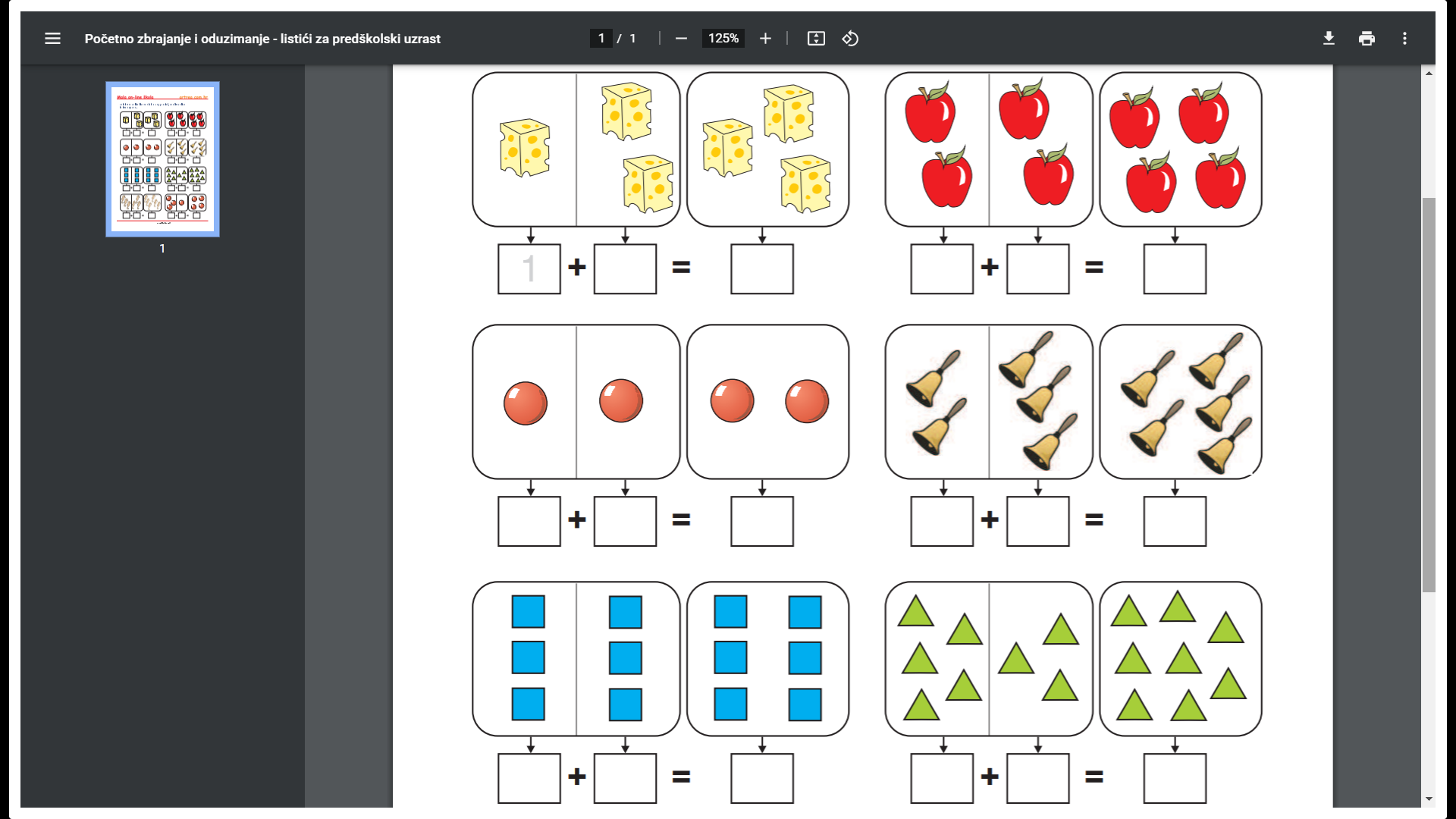 